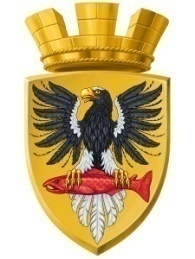 Р О С С И Й С К А Я  Ф Е Д Е Р А Ц И ЯКАМЧАТСКИЙ КРАЙП О С Т А Н О В Л Е Н И ЕАДМИНИСТРАЦИИ ЕЛИЗОВСКОГО ГОРОДСКОГО ПОСЕЛЕНИЯОт 29.11.2018 года                                                                                                               № 2076-п         г.ЕлизовоО размещении в Федеральной информационной адресной системе сведений об адресах присвоенных объектам адресации – помещениям в многоквартирном доме № 27 по          ул. Виталия Кручины в г. ЕлизовоРуководствуясь ч.3 ст.5 и ч.3 ст.9 Федерального закона от 28.12.2013 №443-ФЗ «О федеральной информационной адресной системе и о внесении изменений в Федеральный закон «Об общих принципах организации местного самоуправления в Российской Федерации», ст. 14 Федерального закона от 06.10.2003 № 131-ФЗ «Об общих принципах организации местного самоуправления в РФ», Уставом Елизовского городского поселения, Приказом Минфина России от 05.11.2015 № 171н «Об утверждении Перечня элементов планировочной структуры, элементов улично-дорожной сети, элементов объектов адресации, типов зданий (сооружений), помещений, используемых в качестве реквизитов адреса, и Правил сокращенного наименования адресообразующих элементов», в целях актуализации информации в Федеральной информационной адресной системе,ПОСТАНОВЛЯЮ:1. Разместить в Федеральной информационной адресной системе сведения об адресах, присвоенных объектам адресации - помещениям в многоквартирном доме № 27 по ул. Виталия Кручины в г. Елизово, ранее не размещенные в государственном адресном реестре, согласно приложению к настоящему постановлению.2. Направить данное постановление в федеральную информационную адресную систему для внесения сведений установленных данным постановлением.Управлению делами администрации Елизовского городского поселения опубликовать (обнародовать) настоящее постановление в средствах массовой информации и разместить в информационно-телекоммуникационной сети «Интернет» на официальном сайте администрации Елизовского городского поселения.Контроль за исполнением настоящего постановления возложить на руководителя Управления архитектуры и градостроительства администрации Елизовского городского поселения.Глава администрации Елизовского городского поселения                                                         Д.Б. ЩипицынСОГЛАСОВАНИЕ:Заместитель руководителя -начальник юридического отделаУправления делами администрацииЕлизовского городского поселения  _______________________________ Н.А. КутеповаРуководитель Управления архитектурыи градостроительства администрацииЕлизовского городского поселения _______________________________ О.Ю. МорозЮрисконсульт Управления архитектурыи градостроительства администрацииЕлизовского городского поселения _______________________________ М.И. АнтюхинаИсполнитель – О.В. Шурыгина, тел.7-30-11, Управление архитектуры и градостроительства администрации Елизовского городского поселения.____________________________________________________________________________Рассылка: Управление архитектуры и градостроительства администрации ЕГП, Управление делами администрации ЕГППриложение к постановлению администрации Елизовского городского поселенияот _________.2018 № ____-пПомещение,с кадастровым номером 41:05:0101001:7730,с кадастровым номером 41:05:0101001:7730,с кадастровым номером 41:05:0101001:7730,с кадастровым номером 41:05:0101001:7730,Россия,Камчатский край,Камчатский край,Елизовский муниципальный район,Елизовский муниципальный район,Елизовский муниципальный район,Елизовский муниципальный район,Елизовское городское поселение,Елизовское городское поселение,Елизовское городское поселение,Елизово г.,Виталия Кручины ул.,Виталия Кручины ул.,д. 27,кв.1.кв.1.кв.1.кв.1.кв.1.Помещение,с кадастровым номером 41:05:0101001:7952,с кадастровым номером 41:05:0101001:7952,с кадастровым номером 41:05:0101001:7952,с кадастровым номером 41:05:0101001:7952,Россия,Камчатский край,Камчатский край,Елизовский муниципальный район,Елизовский муниципальный район,Елизовский муниципальный район,Елизовский муниципальный район,Елизовское городское поселение,Елизовское городское поселение,Елизовское городское поселение,Елизово г.,Виталия Кручины ул.,Виталия Кручины ул.,д. 27,кв.2.кв.2.кв.2.кв.2.кв.2.Помещение,с кадастровым номером 41:05:0101001:9814,с кадастровым номером 41:05:0101001:9814,с кадастровым номером 41:05:0101001:9814,с кадастровым номером 41:05:0101001:9814,Россия,Камчатский край,Камчатский край,Елизовский муниципальный район,Елизовский муниципальный район,Елизовский муниципальный район,Елизовский муниципальный район,Елизовское городское поселение,Елизовское городское поселение,Елизовское городское поселение,Елизово г.,Виталия Кручины ул.,Виталия Кручины ул.,д. 27,кв.3.кв.3.кв.3.кв.3.кв.3.Помещение,с кадастровым номером 41:05:0101001:7097,с кадастровым номером 41:05:0101001:7097,с кадастровым номером 41:05:0101001:7097,с кадастровым номером 41:05:0101001:7097,Россия,Камчатский край,Камчатский край,Елизовский муниципальный район,Елизовский муниципальный район,Елизовский муниципальный район,Елизовский муниципальный район,Елизовское городское поселение,Елизовское городское поселение,Елизовское городское поселение,Елизово г.,Виталия Кручины ул.,Виталия Кручины ул.,д. 27,кв.4.кв.4.кв.4.кв.4.кв.4.Помещение,с кадастровым номером 41:05:0101001:7121,с кадастровым номером 41:05:0101001:7121,с кадастровым номером 41:05:0101001:7121,с кадастровым номером 41:05:0101001:7121,Россия,Камчатский край,Камчатский край,Елизовский муниципальный район,Елизовский муниципальный район,Елизовский муниципальный район,Елизовский муниципальный район,Елизовское городское поселение,Елизовское городское поселение,Елизовское городское поселение,Елизово г.,Виталия Кручины ул.,Виталия Кручины ул.,д. 27,кв.5.кв.5.кв.5.кв.5.кв.5.Помещение,с кадастровым номером 41:05:0101001:7705,с кадастровым номером 41:05:0101001:7705,с кадастровым номером 41:05:0101001:7705,с кадастровым номером 41:05:0101001:7705,Россия,Камчатский край,Камчатский край,Елизовский муниципальный район,Елизовский муниципальный район,Елизовский муниципальный район,Елизовский муниципальный район,Елизовское городское поселение,Елизовское городское поселение,Елизовское городское поселение,Елизово г.,Виталия Кручины ул.,Виталия Кручины ул.,д. 27,кв.6.кв.6.кв.6.кв.6.кв.6.Помещение,с кадастровым номером 41:05:0101001:8373,с кадастровым номером 41:05:0101001:8373,с кадастровым номером 41:05:0101001:8373,с кадастровым номером 41:05:0101001:8373,Россия,Камчатский край,Камчатский край,Елизовский муниципальный район,Елизовский муниципальный район,Елизовский муниципальный район,Елизовский муниципальный район,Елизовское городское поселение,Елизовское городское поселение,Елизовское городское поселение,Елизово г.,Виталия Кручины ул.,Виталия Кручины ул.,д. 27,кв.7.кв.7.кв.7.кв.7.кв.7.Помещение,с кадастровым номером 41:05:0101001:7784,с кадастровым номером 41:05:0101001:7784,с кадастровым номером 41:05:0101001:7784,с кадастровым номером 41:05:0101001:7784,Россия,Камчатский край,Камчатский край,Елизовский муниципальный район,Елизовский муниципальный район,Елизовский муниципальный район,Елизовский муниципальный район,Елизовское городское поселение,Елизовское городское поселение,Елизовское городское поселение,Елизово г.,Виталия Кручины ул.,Виталия Кручины ул.,д. 27,кв.8.кв.8.кв.8.кв.8.кв.8.Помещение,с кадастровым номером 41:05:0101001:6777,с кадастровым номером 41:05:0101001:6777,с кадастровым номером 41:05:0101001:6777,с кадастровым номером 41:05:0101001:6777,Россия,Камчатский край,Камчатский край,Елизовский муниципальный район,Елизовский муниципальный район,Елизовский муниципальный район,Елизовский муниципальный район,Елизовское городское поселение,Елизовское городское поселение,Елизовское городское поселение,Елизово г.,Виталия Кручины ул.,Виталия Кручины ул.,д. 27,кв.9.кв.9.кв.9.кв.9.кв.9.Помещение,с кадастровым номером 41:05:0101001:8177,с кадастровым номером 41:05:0101001:8177,с кадастровым номером 41:05:0101001:8177,с кадастровым номером 41:05:0101001:8177,Россия,Камчатский край,Камчатский край,Елизовский муниципальный район,Елизовский муниципальный район,Елизовский муниципальный район,Елизовский муниципальный район,Елизовское городское поселение,Елизовское городское поселение,Елизовское городское поселение,Елизово г.,Виталия Кручины ул.,Виталия Кручины ул.,д. 27,кв.10.кв.10.кв.10.кв.10.кв.10.Помещение,с кадастровым номером 41:05:0101001:9817,с кадастровым номером 41:05:0101001:9817,с кадастровым номером 41:05:0101001:9817,с кадастровым номером 41:05:0101001:9817,Россия,Камчатский край,Камчатский край,Елизовский муниципальный район,Елизовский муниципальный район,Елизовский муниципальный район,Елизовский муниципальный район,Елизовское городское поселение,Елизовское городское поселение,Елизовское городское поселение,Елизово г.,Виталия Кручины ул.,Виталия Кручины ул.,д. 27,кв.11.кв.11.кв.11.кв.11.кв.11.Помещение,с кадастровым номером 41:05:0101001:7871,с кадастровым номером 41:05:0101001:7871,с кадастровым номером 41:05:0101001:7871,с кадастровым номером 41:05:0101001:7871,Россия,Камчатский край,Камчатский край,Елизовский муниципальный район,Елизовский муниципальный район,Елизовский муниципальный район,Елизовский муниципальный район,Елизовское городское поселение,Елизовское городское поселение,Елизовское городское поселение,Елизово г.,Виталия Кручины ул.,Виталия Кручины ул.,д. 27,кв.12.кв.12.кв.12.кв.12.кв.12.Помещение,с кадастровым номером 41:05:0101001:8722,с кадастровым номером 41:05:0101001:8722,с кадастровым номером 41:05:0101001:8722,с кадастровым номером 41:05:0101001:8722,Россия,Камчатский край,Камчатский край,Елизовский муниципальный район,Елизовский муниципальный район,Елизовский муниципальный район,Елизовский муниципальный район,Елизовское городское поселение,Елизовское городское поселение,Елизовское городское поселение,Елизово г.,Виталия Кручины ул.,Виталия Кручины ул.,д. 27,кв.13.кв.13.кв.13.кв.13.кв.13.Помещение,с кадастровым номером 41:05:0101001:7489,с кадастровым номером 41:05:0101001:7489,с кадастровым номером 41:05:0101001:7489,с кадастровым номером 41:05:0101001:7489,Россия,Камчатский край,Камчатский край,Елизовский муниципальный район,Елизовский муниципальный район,Елизовский муниципальный район,Елизовский муниципальный район,Елизовское городское поселение,Елизовское городское поселение,Елизовское городское поселение,Елизово г.,Виталия Кручины ул.,Виталия Кручины ул.,д. 27,кв.14.кв.14.кв.14.кв.14.кв.14.Помещение,с кадастровым номером 41:05:0101001:7840,с кадастровым номером 41:05:0101001:7840,с кадастровым номером 41:05:0101001:7840,с кадастровым номером 41:05:0101001:7840,Россия,Камчатский край,Камчатский край,Елизовский муниципальный район,Елизовский муниципальный район,Елизовский муниципальный район,Елизовский муниципальный район,Елизовское городское поселение,Елизовское городское поселение,Елизовское городское поселение,Елизово г.,Виталия Кручины ул.,Виталия Кручины ул.,д. 27,кв.15.кв.15.кв.15.кв.15.кв.15.Помещение,с кадастровым номером 41:05:0101001:8567,с кадастровым номером 41:05:0101001:8567,с кадастровым номером 41:05:0101001:8567,с кадастровым номером 41:05:0101001:8567,Россия,Камчатский край,Камчатский край,Елизовский муниципальный район,Елизовский муниципальный район,Елизовский муниципальный район,Елизовский муниципальный район,Елизовское городское поселение,Елизовское городское поселение,Елизовское городское поселение,Елизово г.,Виталия Кручины ул.,Виталия Кручины ул.,д. 27,кв.16.кв.16.кв.16.кв.16.кв.16.Помещение,с кадастровым номером 41:05:0101001:7842,с кадастровым номером 41:05:0101001:7842,с кадастровым номером 41:05:0101001:7842,с кадастровым номером 41:05:0101001:7842,Россия,Камчатский край,Камчатский край,Елизовский муниципальный район,Елизовский муниципальный район,Елизовский муниципальный район,Елизовский муниципальный район,Елизовское городское поселение,Елизовское городское поселение,Елизовское городское поселение,Елизово г.,Виталия Кручины ул.,Виталия Кручины ул.,д. 27,кв.17.кв.17.кв.17.кв.17.кв.17.Помещение,с кадастровым номером 41:05:0101001:8568,с кадастровым номером 41:05:0101001:8568,с кадастровым номером 41:05:0101001:8568,с кадастровым номером 41:05:0101001:8568,Россия,Камчатский край,Камчатский край,Елизовский муниципальный район,Елизовский муниципальный район,Елизовский муниципальный район,Елизовский муниципальный район,Елизовское городское поселение,Елизовское городское поселение,Елизовское городское поселение,Елизово г.,Виталия Кручины ул.,Виталия Кручины ул.,д. 27,кв.18.кв.18.кв.18.кв.18.кв.18.Помещение,с кадастровым номером 41:05:0101001: 8139,с кадастровым номером 41:05:0101001: 8139,с кадастровым номером 41:05:0101001: 8139,с кадастровым номером 41:05:0101001: 8139,Россия,Камчатский край,Камчатский край,Елизовский муниципальный район,Елизовский муниципальный район,Елизовский муниципальный район,Елизовский муниципальный район,Елизовское городское поселение,Елизовское городское поселение,Елизовское городское поселение,Елизово г.,Виталия Кручины ул.,Виталия Кручины ул.,д. 27,кв.19.кв.19.кв.19.кв.19.кв.19.Помещение,с кадастровым номером 41:05:0101001:8417,с кадастровым номером 41:05:0101001:8417,с кадастровым номером 41:05:0101001:8417,с кадастровым номером 41:05:0101001:8417,Россия,Камчатский край,Камчатский край,Елизовский муниципальный район,Елизовский муниципальный район,Елизовский муниципальный район,Елизовский муниципальный район,Елизовское городское поселение,Елизовское городское поселение,Елизовское городское поселение,Елизово г.,Виталия Кручины ул.,Виталия Кручины ул.,д. 27,кв.20.кв.20.кв.20.кв.20.кв.20.Помещение,с кадастровым номером 41:05:0101001:9815,с кадастровым номером 41:05:0101001:9815,с кадастровым номером 41:05:0101001:9815,с кадастровым номером 41:05:0101001:9815,Россия,Камчатский край,Камчатский край,Елизовский муниципальный район,Елизовский муниципальный район,Елизовский муниципальный район,Елизовский муниципальный район,Елизовское городское поселение,Елизовское городское поселение,Елизовское городское поселение,Елизово г.,Виталия Кручины ул.,Виталия Кручины ул.,д. 27,кв.21.кв.21.кв.21.кв.21.кв.21.Помещение,с кадастровым номером 41:05:0101001:8281,с кадастровым номером 41:05:0101001:8281,с кадастровым номером 41:05:0101001:8281,с кадастровым номером 41:05:0101001:8281,Россия,Камчатский край,Камчатский край,Елизовский муниципальный район,Елизовский муниципальный район,Елизовский муниципальный район,Елизовский муниципальный район,Елизовское городское поселение,Елизовское городское поселение,Елизовское городское поселение,Елизово г.,Виталия Кручины ул.,Виталия Кручины ул.,д. 27,кв.22.кв.22.кв.22.кв.22.кв.22.Помещение,с кадастровым номером 41:05:0101001:8968,с кадастровым номером 41:05:0101001:8968,с кадастровым номером 41:05:0101001:8968,с кадастровым номером 41:05:0101001:8968,Россия,Камчатский край,Камчатский край,Елизовский муниципальный район,Елизовский муниципальный район,Елизовский муниципальный район,Елизовский муниципальный район,Елизовское городское поселение,Елизовское городское поселение,Елизовское городское поселение,Елизово г.,Виталия Кручины ул.,Виталия Кручины ул.,д. 27,кв.23.кв.23.кв.23.кв.23.кв.23.Помещение,с кадастровым номером 41:05:0101001:8723,с кадастровым номером 41:05:0101001:8723,с кадастровым номером 41:05:0101001:8723,с кадастровым номером 41:05:0101001:8723,Россия,Камчатский край,Камчатский край,Елизовский муниципальный район,Елизовский муниципальный район,Елизовский муниципальный район,Елизовский муниципальный район,Елизовское городское поселение,Елизовское городское поселение,Елизовское городское поселение,Елизово г.,Виталия Кручины ул.,Виталия Кручины ул.,д. 27,кв.24.кв.24.кв.24.кв.24.кв.24.Помещение,с кадастровым номером 41:05:0101001:9809,с кадастровым номером 41:05:0101001:9809,с кадастровым номером 41:05:0101001:9809,с кадастровым номером 41:05:0101001:9809,Россия,Камчатский край,Камчатский край,Елизовский муниципальный район,Елизовский муниципальный район,Елизовский муниципальный район,Елизовский муниципальный район,Елизовское городское поселение,Елизовское городское поселение,Елизовское городское поселение,Елизово г.,Виталия Кручины ул.,Виталия Кручины ул.,д. 27,кв.25.кв.25.кв.25.кв.25.кв.25.Помещение,с кадастровым номером 41:05:0101001:9389,с кадастровым номером 41:05:0101001:9389,с кадастровым номером 41:05:0101001:9389,с кадастровым номером 41:05:0101001:9389,Россия,Камчатский край,Камчатский край,Елизовский муниципальный район,Елизовский муниципальный район,Елизовский муниципальный район,Елизовский муниципальный район,Елизовское городское поселение,Елизовское городское поселение,Елизовское городское поселение,Елизово г.,Виталия Кручины ул.,Виталия Кручины ул.,д. 27,кв.26.кв.26.кв.26.кв.26.кв.26.Помещение,с кадастровым номером 41:05:0101001:6688,с кадастровым номером 41:05:0101001:6688,с кадастровым номером 41:05:0101001:6688,с кадастровым номером 41:05:0101001:6688,Россия,Камчатский край,Камчатский край,Елизовский муниципальный район,Елизовский муниципальный район,Елизовский муниципальный район,Елизовский муниципальный район,Елизовское городское поселение,Елизовское городское поселение,Елизовское городское поселение,Елизово г.,Виталия Кручины ул.,Виталия Кручины ул.,д. 27,кв.27.кв.27.кв.27.кв.27.кв.27.Помещение,с кадастровым номером 41:05:0101001:7946,с кадастровым номером 41:05:0101001:7946,с кадастровым номером 41:05:0101001:7946,с кадастровым номером 41:05:0101001:7946,Россия,Камчатский край,Камчатский край,Елизовский муниципальный район,Елизовский муниципальный район,Елизовский муниципальный район,Елизовский муниципальный район,Елизовское городское поселение,Елизовское городское поселение,Елизовское городское поселение,Елизово г.,Виталия Кручины ул.,Виталия Кручины ул.,д. 27,кв.28.кв.28.кв.28.кв.28.кв.28.Помещение,с кадастровым номером 41:05:0101001:8259,с кадастровым номером 41:05:0101001:8259,с кадастровым номером 41:05:0101001:8259,с кадастровым номером 41:05:0101001:8259,Россия,Камчатский край,Камчатский край,Елизовский муниципальный район,Елизовский муниципальный район,Елизовский муниципальный район,Елизовский муниципальный район,Елизовское городское поселение,Елизовское городское поселение,Елизовское городское поселение,Елизово г.,Виталия Кручины ул.,Виталия Кручины ул.,д. 27,кв.29.кв.29.кв.29.кв.29.кв.29.Помещение,с кадастровым номером 41:05:0101001:7882,с кадастровым номером 41:05:0101001:7882,с кадастровым номером 41:05:0101001:7882,с кадастровым номером 41:05:0101001:7882,Россия,Камчатский край,Камчатский край,Елизовский муниципальный район,Елизовский муниципальный район,Елизовский муниципальный район,Елизовский муниципальный район,Елизовское городское поселение,Елизовское городское поселение,Елизовское городское поселение,Елизово г.,Виталия Кручины ул.,Виталия Кручины ул.,д. 27,кв.30.кв.30.кв.30.кв.30.кв.30.Помещение,с кадастровым номером 41:05:0101001:7801,с кадастровым номером 41:05:0101001:7801,с кадастровым номером 41:05:0101001:7801,с кадастровым номером 41:05:0101001:7801,Россия,Камчатский край,Камчатский край,Елизовский муниципальный район,Елизовский муниципальный район,Елизовский муниципальный район,Елизовский муниципальный район,Елизовское городское поселение,Елизовское городское поселение,Елизовское городское поселение,Елизово г.,Виталия Кручины ул.,Виталия Кручины ул.,д. 27,кв.31.кв.31.кв.31.кв.31.кв.31.Помещение,с кадастровым номером 41:05:0101001:7800,с кадастровым номером 41:05:0101001:7800,с кадастровым номером 41:05:0101001:7800,с кадастровым номером 41:05:0101001:7800,Россия,Камчатский край,Камчатский край,Елизовский муниципальный район,Елизовский муниципальный район,Елизовский муниципальный район,Елизовский муниципальный район,Елизовское городское поселение,Елизовское городское поселение,Елизовское городское поселение,Елизово г.,Виталия Кручины ул.,Виталия Кручины ул.,д. 27,кв.32.кв.32.кв.32.кв.32.кв.32.Помещение,с кадастровым номером 41:05:0101001:9810,с кадастровым номером 41:05:0101001:9810,с кадастровым номером 41:05:0101001:9810,с кадастровым номером 41:05:0101001:9810,Россия,Камчатский край,Камчатский край,Елизовский муниципальный район,Елизовский муниципальный район,Елизовский муниципальный район,Елизовский муниципальный район,Елизовское городское поселение,Елизовское городское поселение,Елизовское городское поселение,Елизово г.,Виталия Кручины ул.,Виталия Кручины ул.,д. 27,кв.33.кв.33.кв.33.кв.33.кв.33.Помещение,с кадастровым номером 41:05:0101001:7174,с кадастровым номером 41:05:0101001:7174,с кадастровым номером 41:05:0101001:7174,с кадастровым номером 41:05:0101001:7174,Россия,Камчатский край,Камчатский край,Елизовский муниципальный район,Елизовский муниципальный район,Елизовский муниципальный район,Елизовский муниципальный район,Елизовское городское поселение,Елизовское городское поселение,Елизовское городское поселение,Елизово г.,Виталия Кручины ул.,Виталия Кручины ул.,д. 27,кв.34.кв.34.кв.34.кв.34.кв.34.Помещение,с кадастровым номером 41:05:0101001:8394,с кадастровым номером 41:05:0101001:8394,с кадастровым номером 41:05:0101001:8394,с кадастровым номером 41:05:0101001:8394,Россия,Камчатский край,Камчатский край,Елизовский муниципальный район,Елизовский муниципальный район,Елизовский муниципальный район,Елизовский муниципальный район,Елизовское городское поселение,Елизовское городское поселение,Елизовское городское поселение,Елизово г.,Виталия Кручины ул.,Виталия Кручины ул.,д. 27,кв.35.кв.35.кв.35.кв.35.кв.35.Помещение,с кадастровым номером 41:05:0101001:7640,с кадастровым номером 41:05:0101001:7640,с кадастровым номером 41:05:0101001:7640,с кадастровым номером 41:05:0101001:7640,Россия,Камчатский край,Камчатский край,Елизовский муниципальный район,Елизовский муниципальный район,Елизовский муниципальный район,Елизовский муниципальный район,Елизовское городское поселение,Елизовское городское поселение,Елизовское городское поселение,Елизово г.,Виталия Кручины ул.,Виталия Кручины ул.,д. 27,кв.36.кв.36.кв.36.кв.36.кв.36.Помещение,с кадастровым номером 41:05:0101001:7717,с кадастровым номером 41:05:0101001:7717,с кадастровым номером 41:05:0101001:7717,с кадастровым номером 41:05:0101001:7717,Россия,Камчатский край,Камчатский край,Елизовский муниципальный район,Елизовский муниципальный район,Елизовский муниципальный район,Елизовский муниципальный район,Елизовское городское поселение,Елизовское городское поселение,Елизовское городское поселение,Елизово г.,Виталия Кручины ул.,Виталия Кручины ул.,д. 27,кв.37.кв.37.кв.37.кв.37.кв.37.Помещение,с кадастровым номером 41:05:0101001:8569,с кадастровым номером 41:05:0101001:8569,с кадастровым номером 41:05:0101001:8569,с кадастровым номером 41:05:0101001:8569,Россия,Камчатский край,Камчатский край,Елизовский муниципальный район,Елизовский муниципальный район,Елизовский муниципальный район,Елизовский муниципальный район,Елизовское городское поселение,Елизовское городское поселение,Елизовское городское поселение,Елизово г.,Виталия Кручины ул.,Виталия Кручины ул.,д. 27,кв.38.кв.38.кв.38.кв.38.кв.38.Помещение,с кадастровым номером 41:05:0101001:7841,с кадастровым номером 41:05:0101001:7841,с кадастровым номером 41:05:0101001:7841,с кадастровым номером 41:05:0101001:7841,Россия,Камчатский край,Камчатский край,Елизовский муниципальный район,Елизовский муниципальный район,Елизовский муниципальный район,Елизовский муниципальный район,Елизовское городское поселение,Елизовское городское поселение,Елизовское городское поселение,Елизово г.,Виталия Кручины ул.,Виталия Кручины ул.,д. 27,кв.39.кв.39.кв.39.кв.39.кв.39.Помещение,с кадастровым номером 41:05:0101001:9388,с кадастровым номером 41:05:0101001:9388,с кадастровым номером 41:05:0101001:9388,с кадастровым номером 41:05:0101001:9388,Россия,Камчатский край,Камчатский край,Елизовский муниципальный район,Елизовский муниципальный район,Елизовский муниципальный район,Елизовский муниципальный район,Елизовское городское поселение,Елизовское городское поселение,Елизовское городское поселение,Елизово г.,Виталия Кручины ул.,Виталия Кручины ул.,д. 27,кв.40.кв.40.кв.40.кв.40.кв.40.Помещение,с кадастровым номером 41:05:0101001:9234,с кадастровым номером 41:05:0101001:9234,с кадастровым номером 41:05:0101001:9234,с кадастровым номером 41:05:0101001:9234,Россия,Камчатский край,Камчатский край,Елизовский муниципальный район,Елизовский муниципальный район,Елизовский муниципальный район,Елизовский муниципальный район,Елизовское городское поселение,Елизовское городское поселение,Елизовское городское поселение,Елизово г.,Виталия Кручины ул.,Виталия Кручины ул.,д. 27,кв.41.кв.41.кв.41.кв.41.кв.41.Помещение,с кадастровым номером 41:05:0101001:7428,с кадастровым номером 41:05:0101001:7428,с кадастровым номером 41:05:0101001:7428,с кадастровым номером 41:05:0101001:7428,Россия,Камчатский край,Камчатский край,Елизовский муниципальный район,Елизовский муниципальный район,Елизовский муниципальный район,Елизовский муниципальный район,Елизовское городское поселение,Елизовское городское поселение,Елизовское городское поселение,Елизово г.,Виталия Кручины ул.,Виталия Кручины ул.,д. 27,кв.42.кв.42.кв.42.кв.42.кв.42.Помещение,с кадастровым номером 41:05:0101001:8570,с кадастровым номером 41:05:0101001:8570,с кадастровым номером 41:05:0101001:8570,с кадастровым номером 41:05:0101001:8570,Россия,Камчатский край,Камчатский край,Елизовский муниципальный район,Елизовский муниципальный район,Елизовский муниципальный район,Елизовский муниципальный район,Елизовское городское поселение,Елизовское городское поселение,Елизовское городское поселение,Елизово г.,Виталия Кручины ул.,Виталия Кручины ул.,д. 27,кв.43.кв.43.кв.43.кв.43.кв.43.Помещение,с кадастровым номером 41:05:0101001:7958,с кадастровым номером 41:05:0101001:7958,с кадастровым номером 41:05:0101001:7958,с кадастровым номером 41:05:0101001:7958,Россия,Камчатский край,Камчатский край,Елизовский муниципальный район,Елизовский муниципальный район,Елизовский муниципальный район,Елизовский муниципальный район,Елизовское городское поселение,Елизовское городское поселение,Елизовское городское поселение,Елизово г.,Виталия Кручины ул.,Виталия Кручины ул.,д. 27,кв.44.кв.44.кв.44.кв.44.кв.44.Помещение,с кадастровым номером 41:05:0101001:6913,с кадастровым номером 41:05:0101001:6913,с кадастровым номером 41:05:0101001:6913,с кадастровым номером 41:05:0101001:6913,Россия,Камчатский край,Камчатский край,Елизовский муниципальный район,Елизовский муниципальный район,Елизовский муниципальный район,Елизовский муниципальный район,Елизовское городское поселение,Елизовское городское поселение,Елизовское городское поселение,Елизово г.,Виталия Кручины ул.,Виталия Кручины ул.,д. 27,кв.45.кв.45.кв.45.кв.45.кв.45.Помещение,с кадастровым номером 41:05:0101001:7973,с кадастровым номером 41:05:0101001:7973,с кадастровым номером 41:05:0101001:7973,с кадастровым номером 41:05:0101001:7973,Россия,Камчатский край,Камчатский край,Елизовский муниципальный район,Елизовский муниципальный район,Елизовский муниципальный район,Елизовский муниципальный район,Елизовское городское поселение,Елизовское городское поселение,Елизовское городское поселение,Елизово г.,Виталия Кручины ул.,Виталия Кручины ул.,д. 27,кв.46.кв.46.кв.46.кв.46.кв.46.Помещение,с кадастровым номером 41:05:0101001:7976,с кадастровым номером 41:05:0101001:7976,с кадастровым номером 41:05:0101001:7976,с кадастровым номером 41:05:0101001:7976,Россия,Камчатский край,Камчатский край,Елизовский муниципальный район,Елизовский муниципальный район,Елизовский муниципальный район,Елизовский муниципальный район,Елизовское городское поселение,Елизовское городское поселение,Елизовское городское поселение,Елизово г.,Виталия Кручины ул.,Виталия Кручины ул.,д. 27,кв.47.кв.47.кв.47.кв.47.кв.47.Помещение,с кадастровым номером 41:05:0101001:7208,с кадастровым номером 41:05:0101001:7208,с кадастровым номером 41:05:0101001:7208,с кадастровым номером 41:05:0101001:7208,Россия,Камчатский край,Камчатский край,Елизовский муниципальный район,Елизовский муниципальный район,Елизовский муниципальный район,Елизовский муниципальный район,Елизовское городское поселение,Елизовское городское поселение,Елизовское городское поселение,Елизово г.,Виталия Кручины ул.,Виталия Кручины ул.,д. 27,кв.48.кв.48.кв.48.кв.48.кв.48.Помещение,с кадастровым номером 41:05:0101001:7962,с кадастровым номером 41:05:0101001:7962,с кадастровым номером 41:05:0101001:7962,с кадастровым номером 41:05:0101001:7962,Россия,Камчатский край,Камчатский край,Елизовский муниципальный район,Елизовский муниципальный район,Елизовский муниципальный район,Елизовский муниципальный район,Елизовское городское поселение,Елизовское городское поселение,Елизовское городское поселение,Елизово г.,Виталия Кручины ул.,Виталия Кручины ул.,д. 27,кв.49.кв.49.кв.49.кв.49.кв.49.Помещение,с кадастровым номером 41:05:0101001:9811,с кадастровым номером 41:05:0101001:9811,с кадастровым номером 41:05:0101001:9811,с кадастровым номером 41:05:0101001:9811,Россия,Камчатский край,Камчатский край,Елизовский муниципальный район,Елизовский муниципальный район,Елизовский муниципальный район,Елизовский муниципальный район,Елизовское городское поселение,Елизовское городское поселение,Елизовское городское поселение,Елизово г.,Виталия Кручины ул.,Виталия Кручины ул.,д. 27,кв.50.кв.50.кв.50.кв.50.кв.50.Помещение,с кадастровым номером 41:05:0101001:7847,с кадастровым номером 41:05:0101001:7847,с кадастровым номером 41:05:0101001:7847,с кадастровым номером 41:05:0101001:7847,Россия,Камчатский край,Камчатский край,Елизовский муниципальный район,Елизовский муниципальный район,Елизовский муниципальный район,Елизовский муниципальный район,Елизовское городское поселение,Елизовское городское поселение,Елизовское городское поселение,Елизово г.,Виталия Кручины ул.,Виталия Кручины ул.,д. 27,кв.51.кв.51.кв.51.кв.51.кв.51.Помещение,с кадастровым номером 41:05:0101001:9812,с кадастровым номером 41:05:0101001:9812,с кадастровым номером 41:05:0101001:9812,с кадастровым номером 41:05:0101001:9812,Россия,Камчатский край,Камчатский край,Елизовский муниципальный район,Елизовский муниципальный район,Елизовский муниципальный район,Елизовский муниципальный район,Елизовское городское поселение,Елизовское городское поселение,Елизовское городское поселение,Елизово г.,Виталия Кручины ул.,Виталия Кручины ул.,д. 27,кв.53.кв.53.кв.53.кв.53.кв.53.Помещение,с кадастровым номером 41:05:0101001:7902,с кадастровым номером 41:05:0101001:7902,с кадастровым номером 41:05:0101001:7902,с кадастровым номером 41:05:0101001:7902,Россия,Камчатский край,Камчатский край,Елизовский муниципальный район,Елизовский муниципальный район,Елизовский муниципальный район,Елизовский муниципальный район,Елизовское городское поселение,Елизовское городское поселение,Елизовское городское поселение,Елизово г.,Виталия Кручины ул.,Виталия Кручины ул.,д. 27,кв.54.кв.54.кв.54.кв.54.кв.54.Помещение,с кадастровым номером 41:05:0101001:7776,с кадастровым номером 41:05:0101001:7776,с кадастровым номером 41:05:0101001:7776,с кадастровым номером 41:05:0101001:7776,Россия,Камчатский край,Камчатский край,Елизовский муниципальный район,Елизовский муниципальный район,Елизовский муниципальный район,Елизовский муниципальный район,Елизовское городское поселение,Елизовское городское поселение,Елизовское городское поселение,Елизово г.,Виталия Кручины ул.,Виталия Кручины ул.,д. 27,кв.55.кв.55.кв.55.кв.55.кв.55.Помещение,с кадастровым номером 41:05:0101001:8148,с кадастровым номером 41:05:0101001:8148,с кадастровым номером 41:05:0101001:8148,с кадастровым номером 41:05:0101001:8148,Россия,Камчатский край,Камчатский край,Елизовский муниципальный район,Елизовский муниципальный район,Елизовский муниципальный район,Елизовский муниципальный район,Елизовское городское поселение,Елизовское городское поселение,Елизовское городское поселение,Елизово г.,Виталия Кручины ул.,Виталия Кручины ул.,д. 27,кв.56.кв.56.кв.56.кв.56.кв.56.Помещение,с кадастровым номером 41:05:0101001:7743,с кадастровым номером 41:05:0101001:7743,с кадастровым номером 41:05:0101001:7743,с кадастровым номером 41:05:0101001:7743,Россия,Камчатский край,Камчатский край,Елизовский муниципальный район,Елизовский муниципальный район,Елизовский муниципальный район,Елизовский муниципальный район,Елизовское городское поселение,Елизовское городское поселение,Елизовское городское поселение,Елизово г.,Виталия Кручины ул.,Виталия Кручины ул.,д. 27,кв.57.кв.57.кв.57.кв.57.кв.57.Помещение,с кадастровым номером 41:05:0101001:7628,с кадастровым номером 41:05:0101001:7628,с кадастровым номером 41:05:0101001:7628,с кадастровым номером 41:05:0101001:7628,Россия,Камчатский край,Камчатский край,Елизовский муниципальный район,Елизовский муниципальный район,Елизовский муниципальный район,Елизовский муниципальный район,Елизовское городское поселение,Елизовское городское поселение,Елизовское городское поселение,Елизово г.,Виталия Кручины ул.,Виталия Кручины ул.,д. 27,кв.58.кв.58.кв.58.кв.58.кв.58.Помещение,с кадастровым номером 41:05:0101001:8233,с кадастровым номером 41:05:0101001:8233,с кадастровым номером 41:05:0101001:8233,с кадастровым номером 41:05:0101001:8233,Россия,Камчатский край,Камчатский край,Елизовский муниципальный район,Елизовский муниципальный район,Елизовский муниципальный район,Елизовский муниципальный район,Елизовское городское поселение,Елизовское городское поселение,Елизовское городское поселение,Елизово г.,Виталия Кручины ул.,Виталия Кручины ул.,д. 27,кв.59.кв.59.кв.59.кв.59.кв.59.Помещение,с кадастровым номером 41:05:0101001:9813,с кадастровым номером 41:05:0101001:9813,с кадастровым номером 41:05:0101001:9813,с кадастровым номером 41:05:0101001:9813,Россия,Камчатский край,Камчатский край,Елизовский муниципальный район,Елизовский муниципальный район,Елизовский муниципальный район,Елизовский муниципальный район,Елизовское городское поселение,Елизовское городское поселение,Елизовское городское поселение,Елизово г.,Виталия Кручины ул.,Виталия Кручины ул.,д. 27,кв.60.кв.60.кв.60.кв.60.кв.60.Помещение,с кадастровым номером 41:05:0101001:9816,с кадастровым номером 41:05:0101001:9816,с кадастровым номером 41:05:0101001:9816,с кадастровым номером 41:05:0101001:9816,Россия,Камчатский край,Камчатский край,Елизовский муниципальный район,Елизовский муниципальный район,Елизовский муниципальный район,Елизовский муниципальный район,Елизовское городское поселение,Елизовское городское поселение,Елизовское городское поселение,Елизово г.,Виталия Кручины ул.,Виталия Кручины ул.,д. 27,кв.61.кв.61.кв.61.кв.61.кв.61.Помещение,с кадастровым номером 41:05:0101001:7878,с кадастровым номером 41:05:0101001:7878,с кадастровым номером 41:05:0101001:7878,с кадастровым номером 41:05:0101001:7878,Россия,Камчатский край,Камчатский край,Елизовский муниципальный район,Елизовский муниципальный район,Елизовский муниципальный район,Елизовский муниципальный район,Елизовское городское поселение,Елизовское городское поселение,Елизовское городское поселение,Елизово г.,Виталия Кручины ул.,Виталия Кручины ул.,д. 27,кв.62.кв.62.кв.62.кв.62.кв.62.Помещение,с кадастровым номером 41:05:0101001:9818,с кадастровым номером 41:05:0101001:9818,с кадастровым номером 41:05:0101001:9818,с кадастровым номером 41:05:0101001:9818,Россия,Камчатский край,Камчатский край,Елизовский муниципальный район,Елизовский муниципальный район,Елизовский муниципальный район,Елизовский муниципальный район,Елизовское городское поселение,Елизовское городское поселение,Елизовское городское поселение,Елизово г.,Виталия Кручины ул.,Виталия Кручины ул.,д. 27,кв.63.кв.63.кв.63.кв.63.кв.63.Помещение,с кадастровым номером 41:05:0101001:8389,с кадастровым номером 41:05:0101001:8389,с кадастровым номером 41:05:0101001:8389,с кадастровым номером 41:05:0101001:8389,Россия,Камчатский край,Камчатский край,Елизовский муниципальный район,Елизовский муниципальный район,Елизовский муниципальный район,Елизовский муниципальный район,Елизовское городское поселение,Елизовское городское поселение,Елизовское городское поселение,Елизово г.,Виталия Кручины ул.,Виталия Кручины ул.,д. 27,кв.64.кв.64.кв.64.кв.64.кв.64.